ГЛАВА МУНИЦИПАЛЬНОГО ОБРАЗОВАНИЯ «ЮКАМЕНСКИЙ РАЙОН»
«ЮКАМЕН ЁРОС» МУНИЦИПАЛ КЫЛДЫТЭТЫСЬ ТОРОЕЗ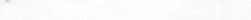 II О СТА II О В Л Е Н И Е31 января 2014 г._____________________________________№03О межведомственной анти наркотической комиссии
муниципального образования «Юкаменский район»В целях принятия комплексных мер, координации деятельности структур, занимающихся профилактикой наркомании, во исполнение Указа Президента Российской Федерации от 09.06.2010 N 690 "Об утверждении Стратегии государственной антинаркотической политики Российской Федерации до 2020 года", руководствуясь Уставом муниципального образования «Юкаменский район», утвержденным решением Совета депутатов муниципального образования «Юкаменский район» № 176 от 31.05.2005 года,ПОСТАНОВЛЯЮУтвердить прилагаемые:Положение о межведомственной антинаркотической комиссии муниципального образования «Юкаменский район».Состав межведомственной антинаркотической комиссии.Глава муниципального образования«Юкаменсктй район»								Б.В. ВостриковПриложение к постановлению Главы
муниципального образования «Юкаменский
район» от 31 января 2014 года № 03Положениео межведомственной антинаркотической комиссии
муниципального образования «Юкаменский район»Общие положения.Межведомственная антинаркотическая комиссия является органом, разрабатывающим меры по обеспечению реализации государственной политики по контролю за наркотиками и предупреждением распространения ВИЧ-инфекции в районе.Комиссия в своей деятельности руководствуется Конституцией Российской Федерации, Конституцией Удмуртской Республики и законами Удмуртской Республики, указами и распоряжениями Президента Российской Федерации, постановлениями и распоряжениями Правительства Российской Федерации и Удмуртской Республики, международно-правовыми нормами, действующими на территории России, а также настоящим положением.Председатель комиссии и ее персональный состав утверждаются главой муниципального образования «Юкаменский район».Основными задачами комиссии являются:Разработка мер по обеспечению реализации государственной политики по контролю за наркотиками и предупреждению распространения ВИЧ- инфекции в районе.Разработка программ по предотвращению незаконного оборота наркотических средств и других веществ, используемых при изготовлении наркотиков, находящихся под международным и национальным контролем и предупреждению распространения ВИЧ-инфекции.Предоставление администрации муниципального образования информации о состоянии распространения ВИЧ-инфекции, наркотической ситуации в районе и мерах, направленных на предупреждение и распространение ВИЧ-инфекции и пресечения злоупотребления наркотическими средствами, их незаконному обороту.Для реализации своих задач комиссия:Обеспечивает комплексный анализ наркотической и эпидемиологической ситуации по ВИЧ-инфекции и разрабатывает меры по профилактике ВИЧ-инфекции и борьбе со злоупотреблением наркотическими средствами, их незаконным оборотом.Заслушивает на своих заседаниях должностных лиц исполнительной власти, предприятий, учреждений и организаций района по вопросам своего ведения.Запрашивает у государственных общественных и иных организаций и должностных лиц необходимые для ее деятельности документы, материалы и информацию.Образует при необходимости экспертные комиссии, привлекает специалистов для проведения разработок экспертиз по проблемам ВИЧ- инфекции и противодействию злоупотреблению наркотиками, их незаконному обороту.Вносит в установленном порядке предложения по вопросам, требующим решения Администрации района.Организация работы комиссииКомиссия осуществляет свою деятельность в соответствии с планом работы, принимаемым на заседании комиссии.Заседания комиссии проводятся по мере необходимости, но не реже одного раза в квартал.Заседание комиссии состоится, если на нем присутствуют не менее двух третьей ее членов при обязательном участии членов комиссии - представителей предприятий и организаций, к ведению которых относятся вопросы повестки дня.Решения на заседаниях комиссии принимаются простым большинством голосов присутствующих членов комиссии.К работе комиссии при необходимости могут привлекаться должностные лица государственных органов, не входящих в их состав.при рассмотрении вопросов, затрагивающих интересы органов местного самоуправления, в заседаниях комиссии могут участвовать с правом совещательного голоса представители соответствующих органов исполнительной власти.Решения комиссии оформляются в виде протоколов ее заседаний и доводятся до сведения заинтересованных органов исполнительной власти, предприятий, учреждений и организаций в виде соответствующих выписок.для проведения анализа и подготовки материалов к заседаниям комиссии, выполнения других задач, определенных настоящим Положением, комиссия может создавать в установленном порядке рабочие группы в составе представителей заинтересованных ведомств.Ответственность.Районная комиссия несет ответственность за невыполнение поставленных перед ней целей и задач.Приложение к постановлениюГлавы муниципального образования«Юкаменский район»«31» января 2014 года №03Состав
межведомственной антинаркотическон комиссии
муниципального образования «Юкаменский район»Востриков Борис Васильевич - Глава муниципального образования «Юкаменский район»,Председатель комиссии;Балтачева Альфира Шагбановна - заместитель Главы Администрации муниципального образования «Юкаменский район» по социальным вопросам, заместитель председатель комиссииБалтачева Альфия Магфуровна - ведущий специалист-эксперт отдела по физической культуре, спорту и молодежной политике Администрации района, секретарь комиссииЧлены комиссии:Бузанакова Ирина Анатольевна, начальник отдела культуры Администрации районаКалинкина Ксения Николаевна, начальник отдела народного образования Администрации районаНиколаева Наталья Наильевна, главный врач Юкаменской М3 РБ УРПушкарева Асия Гайсовна. ведущий специалист эксперт ответственный секретарь комиссии по делам несовершеннолетних и защите их нрав Администрации районаРябов Сергей Сергеевич, начальник отдела полиции «Юкаменское» МО МВД РФ «Глазовский (по согласованию)Якимов Александр Геннадьевич, депутат Совета депутатов муниципального образования «Юкаменский район» (по согласованию)».2.Контроль за исполнением данного постановления оставляю за собой.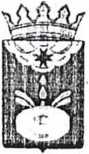 ГЛАВА МУНИЦИПАЛЬНОГО ОБРАЗОВАНИЯ «ЮКАМЕНСКИЙ РАЙОН»
«ЮКАМЕН ЁРОС» МУНИЦИПАЛ КЫЛДЫТЭТЫСЬ ТОРОЕЗПОСТАНОВЛЕНИЕот 20 апреля 2015 года                                                                              		№04/1О внесении изменений в постановление Главы муниципального образования «Юкаменский район» от 31.01.2014 года № 03 «О межведомственной
антинаркотической комиссии муниципального образования «Юкаменский
район»Руководствуясь Уставом муниципального образования «Юкаменский район», утвержденным решением Совета депутатов муниципального образования «Юкаенский район» № 176 от 31.05.2005 года,ПОСТАНОВЛЯЮ:Внести в Состав межведомственной антинаркотической комиссии муниципального образования «Юкаменский район», утвержденное постановлением ГлавыМуниципального образования «Юкаменский район» от 31.01.2014 года № 03 «О межведомственной антинаркотической комиссии муниципального образования «Юкаменский район» следующее изменение:- вывести из состава межведомственной комиссии Балтачеву Альфию Магфуровну и ввести Одинцову Людмилу Вячеславовну, ведущего специалиста-эксперта отдела по физической культуре, спорту и молодежной политики Администрации района.Назначить Одинцову Людмилу Вячеславовну, ведущего специалиста- эксперта отдела по физической культуре, спорту и молодежной политики Администрации района секретарем комиссии.Контроль за исполнением настоящего постановления оставляю за собой.Глава муниципального образования«Юкаменский район»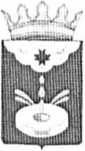 ГЛАВА МУНИЦИПАЛЬНОГО ОБРАЗОВАНИЯ "ЮКАМЕНСКИЙ РАЙОН"
«1ОКАМЕН ЁРОС» МУНИЦИПАЛ КЫЛДЫТЭТЛЭН ТОРОЕЗс. ЮкаменскоеО внесении изменении в постановление Главы муниципального образования «Юкаменский район» от 31.01.2014 года №3 «О межведомственной антинаркотической комиссии образования «Юкаменский район»Руководствуясь Уставом муниципального образования «Юкаменский район», утвержденным решением Совета депутатов муниципального образования «Юкаменский район» № 176 от 31.05.2005 года,ПОСТАНОВЛЯЮ:1. Внести в состав межведомственной антинаркотической комиссии муниципального образования «Юкаменский район», утвержденный постановлением Главы муниципального образования «Юкаменский район» от 31.01.2014 года №	3 «О межведомственнойантинаркотической комиссии муниципального образования «Юкаменский район» следующие изменения:вывести из состава межведомственной антинаркотической комиссии Рябова Сергея Сергеевича, начальника отделения полиции «Юкаменское» МО МВД РФ «Глазовский», Одинцову Людмилу Вячеславовну, ведущего специалиста-эксперта отдела по физической культуре, спорту и молодежной политике Администрации муниципального образования «Юкаменский район»;ввести в состав межведомственной антинаркотической комиссии Горбушина Александра Сергеевича, начальника отделения полиции«Юкаменское» МО МВД РФ «Глазовский» (по согласованию), Невоструева Владимира Вячеславовича, ведущего специалиста-эксперта отдела по физической культуре, спорту и молодежнойполитике Администрации муниципального образования «Юкаменский район»;- назначить секретарем межведомственной антинаркотической комиссии Пушкарёву Асию Гайсовну. ведущего специалиста-эксперта, ответственного секретаря комиссии по делам несовершеннолетних и защите их прав при администрации муниципального образования «Юкаменский район».Контроль за исполнением настоящего постановления оставляю за собой.Глава муниципального образования «Юкаменский район»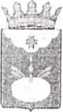 АДМИНИС ГРАЦИЯ МУНИЦИПАЛЬНОГО ОБРАЗОВАНИЯ «ЮКАМЕНСКИЙ
РАЙОН» «ЮКАМЕН ЁРОС» МУНИЦИПАЛ КЫЛДЫТЭТЛЭН
АДМИНИСТРАЦИЕЙII ОС ТА II О ВЛ Е II И Е«21» марта  2019 г                                         с. Юкаменское                     	№115			О внесении изменений в постановление Главы Муниципального образования Юкаменский район»от 31.01.2014 года №03 «О межведомственной антинаркотической комиссиимуниципального образования» Юкаменский район».Руководствуясь Уставом муниципального образования «Юкаменский район», утвержденным решением Совета депутатов №> 176 от 31.05.2005 годаПОСТАНОВЛЯЮ: Внести в Состав межведомственной антинаркотической Комиссии Муниципального образования «Юкаменский район», утвержденное Постановлением Главы муниципального образования «Юкаменский район» от 31 января 2014 года № 3 «О межведомственной антинаркотической комиссии Комиссии муниципального образования Юкаменский район» следующее изменение:Вывести из состава межведомственной комиссии Вострикова Бориса Васильевича и ввести Бельтюкова Константина Николаевича, главу Муниципального образования « К) ка м е н с к и й рай он».Назначить Бельтюкова Константина Николаевича, главу Муниципального образования «Юкаменский район» председателем комиссииКонтроль за исполнением настоящего постановления оставляю за собойГлава муниципального образования « Юкаменский район »							К.Н. Бельтюков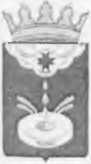 АДМИНИСТРАЦИЯ МУНИЦИПАЛЬНОГО ОБРАЗОВАНИЯ "ЮКАМЕНСКИЙ РАЙОН”
«ЮКАМЕН ЁРОС» МУНИЦИПАЛ КЫЛДЫТЭТЛЭН АДМИНИСТРАЦИЕЗПОСТАНОВЛЕНИЕ«03» апреля 2020 год                            с. Юкаменское				№164О внесении изменений в постановление Главы Муниципального образования «Юкаменский Район» от 30.01.2014 года № 03 «О межведомственной антинаркотической комиссии муниципального образования «Юкаменский район»Руководствуясь Уставом муниципального образования «Юкаменский район», утвержденным решением Совета депутатов №176 от 31.05.2005 годаПОСТАНОВЛЯЮ:Внести в Состав межведомственной антинаркотической Комиссии Муниципального образования «Юкаменский район», утвержденный Постановлением Главы муниципального образования «Юкаменский район» от 31 января 2014 года№3 «О межведомственной антинаркотической Комиссии муниципального образования «Юкаменский район» следующие изменения:Вывести из состава межведомственной Комиссии Калинкину Ксению Николаевну, начальника отдела образования администрации муниципального образования «Юкаменский район»; Пушкареву Асию Гайсовну, ведущего специалиста-эксперта, ответственного секретаря комиссии по делам несовершеннолетних и защите их прав администрации муниципального образования «Юкаменский район».Ввести в состав Комиссии Булдакову Анну Минаевну, ведущего специалиста- эксперта, ответственного секретаря комиссии по делам несовершеннолетних и защите их нрав администрации муниципального образования «Юкаменский район»; Пушкареву Асию Гайсовну, начальника отдела образования администрации муниципального образования «Юкаменский район»Контроль за исполнением настоящего постановления оставляю за собой.Глава муниципального образования «Юкаменский район»								К.Н. Бельтюков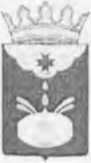 АДМИНИСТРАЦИЯ МУНИЦИПАЛЬНОГО ОБРАЗОВАНИЯ «ЮКАМЕНСКИЙ
РАЙОН» «КЖАМЕН ЁРОС» МУНИЦИПАЛ КЫЛДЫТЭТЛЭН АДМИНИСТРАЦИЕЗ»ПОСТАНОВЛЕНИЕ«12»  сентября 2019 г.			№360с. ЮкаменскоеО внесении изменений в составмежведомственной антинаркотической комиссии муниципального образования «Юкаменский район».Руководствуясь Уставом муниципального образования «Юкаменский район», утвержденным решением Совета депутатов муниципального образования «Юкаменский район» № 176 от 31.05.2005 года, Администрация муниципального образования «Юкаменский район»,ПОСТАНОВЛЯЕТ:Внести в Состав межведомственной антинаркотической комиссии муниципального образования «Юкаменский район», утвержденный Постановлением Главы муниципального образования «Юкаменский район» от 31 января 2014 года № 03 «О межведомственной антинаркотической комиссии муниципального образования Юкаменский район» следующее изменение:вывести из состава межведомственной комиссии:1) Невоструева Владимира Вячеславовичаввести в состав межведомственной комиссии:1) Кондратьева Вадима Ювиналиевича, ведущего специалиста-эксперта отдела по физической культуре, спорту и молодежной политике Администрации муниципального образования «Юкаменский район».Освободить Пушкарёву Асию Гайсовну, ведущего специалиста-эксперта ответственного секретаря комиссии по делам несовершеннолетних и защите их прав при Администрации муниципального образования «Юкаменский район» от обязанностей секретаря межведомственной антинаркотической комиссии муниципального образования Юкаменский район».Назначить Кондратьева Вадима Ювиналиевича, ведущего специалиста-эксперта отдела по физической культуре, спорту и молодежной политике Администрации муниципального образования «Юкаменский район» секретарем межведомственной антинаркотической комиссии муниципального образования Юкаменский район».Контроль за исполнением настоящего постановления оставляю за собой.Глава муниципального образования	«Юкаменский район»		К.Н. Бельтюков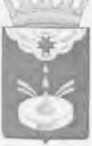 АДМИНИСТРАЦИЯ МУНИЦИПАЛЬНОГО ОБРАЗОВАНИЯ "ЮКАМЕНСКИЙ РАЙОН"
«ЮКАМЕН ЁРОС» МУНИЦИПАЛ КЫЛДЫТЭТЛЭН АДМИНИСТРАЦИЕЗПОСТАНОВЛЕНИЕ«23» декабря  2019 год                      с. Юкаменское				№485О внесении изменений в постановление Главы Муниципального образования «Юкаменский Район» от 30.01.2014 года № 03 «О межведомственной антинаркотической комиссии муниципального образования «Юкаменский район»Руководствуясь Уставом муниципального образования «Юкаменский район», утвержденным решением Совета депутатов №176 от 31.05.2005 годаПОСТАНОВЛЯЮ:Внести в Состав межведомственной антинаркотической Комиссии Муниципального образования «Юкаменский район», утвержденный Постановлением Главы муниципального образования «Юкаменский район» от 31 января 2014 года№3 «О межведомственной антинаркотической Комиссии муниципального образования «Юкаменский район» следующие изменения:Вывести из состава межведомственной Комиссии Горбушина Александра Сергеевича, начальника ПП «Юкаменский» МО МВД России «Глазовский», Николаеву Наталью Наильевну, главного врача БУЗ УР Юкаменская РБ М3 УР;Ввести в состав Комиссии Урасинова Андрея Васильевича, начальника ПП «Юкаменский» МО МВД России «Глазовский» (по согласованию), Невоструеву Ольгу Николаевну, и.о. главного врача БУЗ УР Юкаменская РБ М3 УР.Контроль за исполнением настоящего постановления оставляю за собой.Главамуниципального образования «Юкаменский район»								К.Н. Бельтюков